Augmentez les salaires !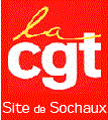 Tout augmente sauf la paie ça ne peut plus durer !Les prix flambentLes factures sont de plus en plus chèresLes prix du carburant amputent nos salaires depuis la suppression des bus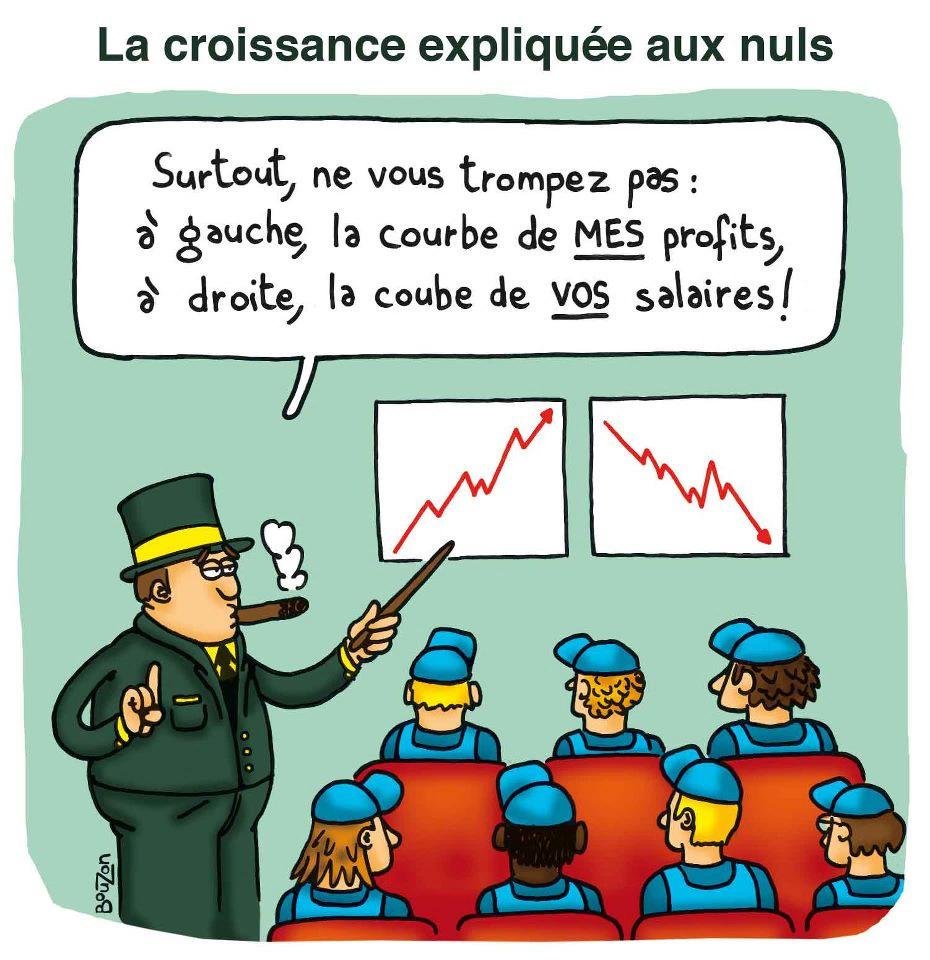 Notre travail rapporte des milliards d’euros de bénéfices !C’est nous qui avons créé toutes ces richesses !Assez de se serrer la ceinture ! Pour vivre décemment nos salaires doivent être augmentés et suivre le coût de la vieLa CGT a tenu compte de vos remarques qui disent que pour réclamer une augmentation de salaire, les syndicats devraient se mettre ensemble pour appeler à faire grève.Notre syndicat a contacté les autres syndicats pour leur proposer d’appeler eux aussi à faire grève.